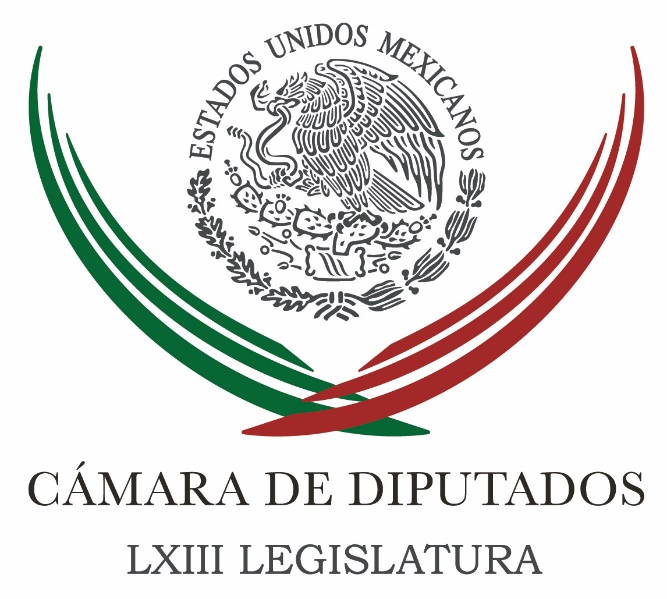 Carpeta InformativaPrimer CorteResumen: Baraja PRI se amplía mucho más allá de solo 3 personajes: Ramírez MarínReporta Segob saldo blanco tras paso de 'Franklin'Meade está invitado a Asamblea Nacional del PRI: Ruiz MassieuPRI elegirá a su candidato para 2018 hasta noviembre: Ruiz Massieu"Tomada de pelo" peritaje de expertos, Graco fue omiso: PAN“Estoy seguro que se va a anular la elección": Guillermo AnayaGerardo Gutiérrez: Día Internacional de la JuventudViernes 11 de agosto de 2017CÁMARA DE DIPUTADOSTEMA(S): Información General FECHA: 11/08/2017HORA: 07:47 AMNOTICIERO: Fórmula OnlineEMISIÓN: Primer CorteESTACION: OnlineGRUPO: FórmulaBaraja PRI se amplía mucho más allá de solo 3 personajes: Ramírez MarínEn el marco de las mesas convocadas por el PRI, en donde se levantaron los candados que tenían restricciones para el registro de candidatos que no cumplieran con añejos requisitos, el vicecoordinador del PRI en la Cámara de Diputados, Jorge Carlos Ramírez Marín, consideró que estos cambios ponen al PRI al día."Una asamblea llega con el propósito, como este tipo de asambleas, de cambiar, de poner al día al partido, creo que lo hemos conseguido, no he tenido todavía tiempo de revisar los resultados de las otras mesas", dijo en entrevista con Ricardo Rocha, en "Fórmula Detrás de la Noticia", Ramírez Marín, quien presidió la mesa de estatutos en Campeche.Cuestionado respecto a que se ha especulado que este levantamiento de los candados lleva dedicatoria concretamente para tres personajes: José Antonio Meade, secretario de Hacienda, Aurelio Nuño, secretario de Educación Pública, y José Narro, secretario de Salud, Ramírez Marín sostuvo que sin lugar a dudas la baraja se amplía, pero se amplía mucho más allá de estos tres personajes."Yo creo que estos son conocidos, notorios, sin lugar a dudas de una trayectoria notable, pero el hecho de levantar el estatuto implica incluso la posibilidad de búsqueda, entonces creo que va a ser solamente poner al día al PRI, darle cuerda al reloj y ponerlo a tiempo", afirmó.Puntualizó que, ve muy difícil que sea sólo el Presidente Enrique Peña Nieto quien decida quién será el candidato del PRI, "tiene que ser el presidente y su partido si queremos llegar como ganadores a la elección". bmj/mINFORMACIÓN GENERALTEMA(S): Trabajo LegislativoFECHA: 11/08/2017HORA: 06:31NOTICIERO: SDPNoticias.comEMISIÓN: Primer Corte ESTACION: OnlineGRUPO: SDPNoticias.comReporta Segob saldo blanco tras paso de 'Franklin'Saldo blanco ha dejado el paso del huracán 'Franklin' en costas del Golfo de México, hasta el momento, informó la Coordinación Nacional de Protección Civil de la Secretaría de Gobernación (Segob).Precisó que ahora los remanentes del fenómeno meteorológico son una zona de inestabilidad con 20 por ciento de potencial ciclónico, mismo que se fortalecerá en las siguientes horas frente a las costas de Jalisco.En este sentido, indicó que en coordinación con el Servicio Meteorológico Nacional (SMN), se trabaja de manera estrecha con los estados de Veracruz, Puebla, Hidalgo, Tamaulipas, San Luis Potosí, Tabasco y Oaxaca.También con Chiapas, Querétaro, Tlaxcala, Estado de México, Campeche, Yucatán, Quintana Roo y la Ciudad de México, entidades que pudieran ser o haber sido afectadas por los efectos del fenómeno.Lo anterior cuando la nubosidad remanente del fenómeno natural cruce el occidente del país e ingrese a las aguas del Océano Pacífico.El Coordinador Nacional de Protección Civil, Luis Felipe Puente, encabezó la Misión de Enlace y Coordinación (ECO) en Puebla, donde se activaron 24 refugios temporales con un total de mil 562 personas. ar/m TEMA(S): Información General FECHA: 11/08/2017HORA: 07:49 AMNOTICIERO: Fórmula OnlineEMISIÓN: Primer CorteESTACION: OnlineGRUPO: FórmulaMeade está invitado a Asamblea Nacional del PRI: Ruiz MassieuClaudia Ruiz Massieu sostuvo que las decisiones que se tomaron al interior del PRI son "para poder enfrentar las distintas situaciones que se nos puedan presentar en los distintos contextos" no solo para el 2018, sino también en los comicios de los próximos años. Precisó que para la elección del candidato se daría en noviembre.Luego de insistir que la XXII Asamblea Nacional del PRI no tiene dedicatoria para José Antonio Meade, secretario de Hacienda y Crédito Público (SHCP), Claudia Ruiz Massieu, secretaria general del Comité Ejecutivo Nacional (CEN) del Partido Revolucionario Institucional (PRI), indicó que el encargado de finanzas públicas, así como el Resto del Gabinete Presidencial, ya fue invitado a la Asamblea priista."Todas las decisiones que se tomaron, se tomaron por mayoría; se tomaron después de debates donde hubo oradores a favor y en contra. Estamos pensando en nuestro partido en los próximos cuatro años, no estamos pensando en una persona en lo inmediato", dijo Ruiz Massieu en entrevista telefónica con Ciro Gómez Leyva.Agregó que las decisiones que se tomaron al interior del PRI son "para poder enfrentar las distintas situaciones que se nos puedan presentar en los distintos contextos" no solo para el 2018, sino también en los comicios de los próximos años.Al preguntarle si José Antonio Meade ya había sido invitado a la XXII Asamblea Nacional del PRI, Claudia Ruiz explicó que en los eventos solemnes del PRI se extiende una invitación a todos los integrantes del Gabinete presidencial; "entiendo que ya aceptó, estamos esperándolo, igual que al resto de los integrantes del gobierno".Sobre la designación del candidato presidencial, Ruiz Massieu señaló que hacia la última parte del año el Consejo Político Nacional del PRI será el encargado de definir el proceso de selección. "Llegaremos a ese momento con documentos básicos renovados, con una claridad del proyecto que queremos proponerle a la gente".bmj/mTEMA(S): Información GeneralFECHA: 11/08/2017HORA: 08:08NOTICIERO: Milenio.comEMISIÓN: Primer CorteESTACION: OnlineGRUPO: MilenioPRI elegirá a su candidato para 2018 hasta noviembre: Ruiz MassieuSerá en noviembre cuando el PRI elija a su candidato a la Presidencia, consideró la secretaria general del tricolor, Claudia Ruiz Massieu."La designación se dará cuando se sesione hacia noviembre y en esta sesión estarán a consideración los distintos métodos para elegir a nuestro candidato", dijo Ruiz Massieu en entrevista con Ciro Gómez Leyva para Grupo Fórmula.Dijo que para esa fecha el PRI ya sabrá "cómo el partido va a enfrentar los retos que México atraviesa". Este fin de semana se realizará la XXII Asamblea Nacional del PRI, en la que se abordarán temas como la visión del futuro, la rendición de cuentas, la declaración de principios y el programa de acción y de estatutos. ar/m TEMA(S): Información General FECHA: 11/08/2017HORA: 07:34 AMNOTICIERO: Fórmula OnlineEMISIÓN: Primer CorteESTACION: OnlineGRUPO: Fórmula"Tomada de pelo" peritaje de expertos, Graco fue omiso: PANEl diputado local del PAN en el estado de Morelos, Alejandro Mojica Linares, precisó que no es más que "una tomada de pelo" el peritaje del Paso Exprés de Cuernavaca dado a conocer ayer por un grupo de expertos, quienes dijeron lo que ya se sabía. "Nos parece totalmente absurdo que a dos días de cumplirse un mes de que se llevaron a cabo estos lamentables acontecimientos aquí en la ciudad, salga la autoridad a decir lo que ya sabíamos. Por supuesto que era un taponamiento. Ya sabíamos que tenía que ver con el tema del drenaje y la propia autoridad ya lo sabía". Los expertos detallaron este jueves que la falta de supervisión, el mal diseño del proyecto, la falta de supervisión y el no cambiar una alcantarilla en mal estado, fueron los acusantes de que se abriera el socavón. En entrevista para el programa "Fórmula Detrás de la Noticia", el panista aseveró que el gobernador, Graco Ramírez, fue omiso en todos los sentidos no solo en el tema de la obra como tal, porque él tenía las facultades para detenerla, ya que conocía perfectamente los dictámenes de Protección Civil. "Nos parece muy lamentable la omisión que ha tenido el propio gobernador del estado. Esta falta de atención para con su gente y este exceso de querer estar en los medios nacionales y en todos los lugares menos en donde tiene que estar". Alejandro Mojica Linares agregó que Graco Ramírez es el responsable número uno de Protección Civil en el estado de Morelos "y justo ese día que sucedió el lamentable acontecimiento, el señor gobernador Graco Ramírez prefirió irse a Nuevo León, no estar aquí, no estar presente".Dijo se tienen que revisar absolutamente cada uno de los 14.5 kilómetros de la obra. bmj/mTEMA(S): Información GeneralFECHA: 11/08/2017HORA: 07:20NOTICIERO: Milenio.comEMISIÓN: Primer CorteESTACION: OnlineGRUPO: Milenio“Estoy seguro que se va a anular la elección": Guillermo AnayaEl ex candidato del Partido Acción Nacional a la gubernatura de Coahuila, Guillermo Anaya Llamas, insiste en que la anulación de la elección del pasado 4 de junio es posible.Argumenta que la fiscalización del Instituto Nacional Electoral (INE) es válida, porque existe una jurisprudencia que establece desde el 2009 que hay acuerdos que no deben publicarse en el Diario Oficial de la Federación para su aplicación, pues basta con la aprobación del consejo general del órgano. "El PRI debió inconformarse hace seis meses, pero ahora como los agarramos con los dedos en la puerta están viendo de dónde se agarran para tener alguna excusa de que no sobrepasó los topes y es inminente la anulación de esta elección". Dice que va aceptar la resolución del Tribunal Electoral del Poder Judicial de la Federación sea cual sea, sin embargo considera que no hay motivo para que no se anule el proceso. "Voy acatar la resolución sea cual sea, aunque estoy seguro que se va anular la elección". Añade que presentaron 14 agravios en el proceso de impugnación, de los cuales la acusación del rebase de topes de campaña apenas representa un asunto mejor y el resto tienen más peso. "Sigue la anulación, la nueva elección y una nueva etapa en Coahuila. Habrá reconciliación cuando ganemos de nuevo las elecciones". Te hemos visto en recorridos por colonias, ¿a qué regresaste? Después del cuatro de junio que hicieron el fraude electoral no hemos dejado de estar en colonias y medios de comunicación para platicar de lo que pasó, cómo viene el proceso de impugnación y qué vendrá después de la sentencia de los magistrados.¿Cómo van con eso? El derecho electoral es muy complicado. Nosotros presentamos una impugnación que contiene 14 agravios y uno de ellos es el rebase de topes de campaña. Antes de que concluyera la elección interpusimos una queja ante el INE de que el candidato del PRI ya había rebasado los topes.¿Todo esto que se generó en el terreno postelectoral fue a raíz de una inconformidad que presentaste ante el INE?De oficio la Unidad de Fiscalización revisa las campañas y puso mayor atención por nuestra queja interpuesta 20 días antes de la elección. La unidad presentó un dictamen ante los consejeros del INE que aprueban al final con modificaciones queda como consecuencia el rebase del tope de campaña por un 8 por ciento. Hay algo muy interesante: el Artículo 41 Constitucional fue modificado en el 2014 para que no hubiera criterio de los magistrados de cuándo castigar o anular, sino categóricamente dice que cuando un candidato rebasa por un 5 por ciento los topes de campaña y hay una diferencia de menos 5 por ciento se anula la elección. ¿Eso quién lo determinaría?, ¿qué opinas del INE? Hubo mucha confusión y trató de presionar demás el Gobierno Federal, así como el PRI.¿Quién dice eso?, ¿estuviste ahí cuando hubo presiones? Nosotros lo decimos y vimos cómo estuvieron presionando a los 11 consejeros para que determinaran que no hubo un rebase de gastos de campaña. De hecho el PRI tenía un rebase de más del 30 por ciento y terminó en el 8. Pero, ¿pasó lo mismo contigo, no? Disminuyó tu rebase de topes. Una de las quejas que tenemos está en el TRIFE, pues el PRI no rebasó por 8 por ciento los gastos de campaña sino por mucho más y hoy dicen que apenas están publicando las reglas y confirma que no superamos los costos de campaña. Pero es un hecho que el INE apenas publicó o hizo oficial las reglas de fiscalización en el Diario Oficial de la Federación. En el INE cuando hay una modificación a una norma o reglamento siempre dicen que tiene vigencia un día después de su aprobación y no publicación. ¿Por qué después de su aprobación? Debido a que en el Consejo del INE los partidos nacionales tienen representación y el PRI estaba ahí cuando se autorizó. Fueron parte y los notificaron. Es una práctica común en el instituto y después mandan esos acuerdos al Diario Oficial, pero cuando no son prioridad porque ya fueron aprobados los pueden publicar uno, dos o tres meses después. ¿Pero un acuerdo tan importante como el terreno fiscal no debió estar claro desde el principio del proceso? Estuvo antes y cuando se aprobó el PRI debió inconformarse hace seis meses, pero ahora como los agarramos con los dedos en la puerta están viendo de dónde se agarran para tener alguna excusa de que no sobrepasó los topes y es inminente la anulación de esta elección. ¿Qué pasaría si el Tribunal dice sí a Riquelme? Voy acatar la resolución sea cual sea, aunque estoy seguro que se va a anular la elección. ¿Qué dicen los que integran el Frente por la Dignidad de Coahuila? Están en esta misma tónica pidiendo que se anule la elección y lo que les he dicho a los magistrados es que la demanda viene acompañada políticamente por todos los candidatos que participamos. Independientemente de que ratifiquen o le generen el triunfo a alguien, ¿cómo reconciliar todo esto que se vino después de la elección? La ciudadanía está agraviada y el fraude que intentaron hacer fue muy evidente. De los 14 agravios que te hablaba el rebase de topes de campaña fue lo mínimo. La presidenta del IEC por demás parcial al PRI como los consejeros y todas esas irregularidades están siendo impugnadas con 200 pruebas y la ciudadanía está a la expectativa porque quiere un cambio en Coahuila. Por eso las marchas históricas en Torreón y Saltillo. Hay una parte que sí votó por Riquelme, ¿cómo la van a conciliar? En el Congreso tenemos mayoría de oposición y lo que sigue es que por supuesto que se puede conciliar. Cuando fui alcalde de Torreón había un gobernador del PRI y puse todo mi empeño para dejar a un lado mi partido y mi camiseta y gobernar la ciudad. ¿Lo hiciste con los Moreira? No. ¿Por qué sí con Enrique Martínez y Martínez? Es una forma diferente y no se robaba el dinero. Dejó cero deuda y pusimos el interés de la gente por encima. ¿Qué sigue ahora? Sigue la anulación, la nueva elección y una nueva etapa en Coahuila. Habrá reconciliación cuando ganemos de nuevo las elecciones. ar/m TEMA(S): Información General FECHA: 10/08/2017HORA: 08:12 AMNOTICIERO: En los Tiempos de la RadioEMISIÓN: Segundo CorteESTACION: 103.3 FMGRUPO: FórmulaGerardo Gutiérrez: Día Internacional de la JuventudGerardo Gutiérrez Candiani, colaborador: Juan Manuel, encantado de saludarte, un saludo afectuoso a mi amigo Óscar Mario. Como tú sabes se conmemora el Día Internacional de la Juventud y desde que fue declarado así por la Asamblea General de las Naciones Unidas ya hace 18 años, es momento oportuno, yo creo que para hacer una gran reflexión y pensar y hablar de los jóvenes en México. En coyunturas tan complejas, como las que vivimos en el mundo, pues hoy cuando más jóvenes hay, más urge el espíritu de la acción renovadora que representa, necesitamos darle nuevos impulsos a estos jóvenes, que tengan sueños, que puedan generar ideas, sobre todo que le apuesten y ganen a los desafíos que enfrentamos hoy y que se van a enfrentar ellos mañana. Y sobre todo más en un país como el de nosotros, porque en la juventud reside la confianza de que podamos realmente construir un México mejor, pero para esto hay que abrir los espacios, tenemos que ayudar a todos los jóvenes para que puedan ayudarnos en todo el nuevo mundo que se está configurando, a través realmente de cambios profundos, verdaderos disruptivos como los que genera la parte de innovación y de desarrollo tecnológico. Y que es preciso preguntarnos realmente y hacer un análisis como país, ¿estamos haciendo lo suficiente en este sentido, si realmente tenemos un entorno, instituciones y espacios adecuados para que nuestros jóvenes asuman éste papel? y de entrada es claro que hay mucho por hacer. Tenemos muchos obstáculos importantes, pero también México tiene grandes áreas de oportunidades que no hemos podido desarrollar. México cuenta ya con más jóvenes que nunca, tanto en términos absolutos, como en relativos, más del 31 por ciento de la población están entre los 12 y 29 años de edad. Esta, como tú sabes, es la base ya de nuestro bono demográfico y creo que es una oportunidad irrepetible, pero también un desafío que vamos a tener que enfrentar en los próximos 20 años, donde la mitad de la población se encontrará en edad de trabajar y pues realmente como Estado Mexicano tenemos la obligación de garantizar ese acceso a los empleos y oportunidades, mejorando la calidad de vida de muchos de ellos. Ese es el gran reto para las próximas décadas, necesitamos a nuestros jóvenes estudiando, trabajando y necesitamos también una cultura ciudadana mucho más sólida. Éste es el comentario de la semana, te mando un saludo muy afectuoso, Juan y por supuesto también a Óscar Mario. Duración: 02’41” bmj/mCarpeta InformativaSegundo CorteResumen:César Camacho: El PRI tiene que fijarse en la selección de candidatosMiguel Ángel Salim: Inflación en 6.4 por cientoPiden más recursos para evitar hacinamiento y escasez de agua en megalópolisDiputado propone mesas de diálogo para regularizar mototaxis en la CiudadPide diputada fortalecer mecanismos de inspección en importación de huevoUrge senador a definir fecha de reunión con funcionarios por Paso ExprésColocar botes de basura con separación en calles de la capital, pide senadoraBuscaremos respeto a derechos laborales en TLCAN: GuajardoViernes 11 de agosto 2017TEMA(S): Trabajo Legislativo FECHA: 11/08/2017HORA: 09:04 AMNOTICIERO: Noticieros MVSEMISIÓN: Segundo CorteESTACION: 102.5 FMGRUPO: MVS ComunicacionesCésar Camacho: El PRI tiene que fijarse en la selección de candidatosCarlos Zúñiga (CZ), conductor: Le decíamos más temprano en esta primera emisión de Noticias MVS que será un día importante mañana dentro del Partido Revolucionario Institucional, toda vez que se llevará a cabo la Asamblea número 22, la Asamblea Nacional en la cual pues definirán muchas cosas en camino a la elección de 2018. Ya se definieron en las mesas de trabajo que hubo en distintas ciudades del país a lo largo de esta semana, una de las más importantes ocurrió en Campeche, la más mediática quizá en donde se hizo la mesa de estatutos y ahí se decidió quitar el candado, quitar la exigencia de 10 años de militancia para que una personas pueda aspirar a ser candidato del PRI a cargo de la elección popular, entre ellos el de la presidencia de la República. Agradezco mucho que en la línea telefónica de esta primera emisión de Noticias MVS se encuentre César Camacho Quiroz, coordinador del PRI en la Cámara de Diputados, César que tal muy buen día. César Camacho (CC), coordinador del PRI en la Cámara de Diputados: Hola Carlos buenos días, gracias, pues sí estamos muy contentos, es mañana la culminación de un proceso de varios meses, de varias centenas de miles de priistas que participamos y bueno creo que están dadas las condiciones para esperar mañana un gran día que no solo espero que sea para el PRI, sino también para los mexicanos. CZ: Pues sí César porque digo ya hablando directamente se esperaban hace semanas nubes negras sobre esta asamblea, hablaban algunos analistas de fractura, hablaban algunos periodistas en sus columnas de rebelión y parece que eso ya se desactivo César. CC: Bueno yo creo que el remedio para este tipo de expectativas que pueden ser, tener algún visor negativo, es mucho dialogo, una escritura abierta, capacidad para escuchar y luego para procesar los puntos de vista que siendo diversos no fueron necesariamente antagonistas, nos pusimos de acuerdo en lo fundamental y creo que llegamos suficientemente robustos para dar buenas señales a la sociedad, para decirles que en el tema que ya tocabas Carlos, se hace más la norma respecto de la participación de ciudadanos simpatizantes y también de militantes. A los militantes se les quita el requisito de 10 años que es para la presidencia, la presidencia o gobernador que tenía, para otros cargos cinco, para otros cargos tres, ahora para, siendo militante puede detener dos años o un año o cinco años de militante y aspirar ser candidato a gobernador o Presidente. Si se han hecho más sencillos, menos rígidos, rígidas las reglas, al fin y al cabo los simpatizantes que hace 4 años ya se habilitó la posibilidad de que participaran en procesos de elección del partido, no estaba incluida la presidencia de la República en esta posibilidad, hoy al quitar la lista, que era una lista recortara de qué cargos tenían esa posibilidad, hoy al no haber esa lista significa que cualquier cargo de acción popular permite la posibilidad de que un simpatizante con buena fama pública, con prestigio, con resultados positivos en los sondeos, en las encuestas, en los estudios de los tópicos, pueda ser incorporado a nuestra boleta, a nuestra plataforma política para ser postulado. CZ: César si, voy a usar el término ya no, si de por sí era difícil escoger a militantes para ser candidatos y resultaron malos, hay que decirlo, como los Duarte, como Borges, etcétera, qué va a garantizar que ahora que se abre a ciudadanos, simpatizantes y gente que no ha militado mucho en el PRI, que se abran las candidaturas, pues que resulten buenos candidatos y en su caso buenos gobernantes, que no resulten corruptos. CC: Que cada vez la política se hace más en una vitrina Carlos, que nadie se puede ocultar respecto del escrutinio ciudadano, que el PRI tiene la enorme responsabilidad de fijarse muy bien a quien va a postular, diríamos que si siempre ha sido algo que la lógica sugiere, hoy es una condición insoslayable, que más nos vale acertar en la nominación de gente que goza de prestigio, que tiene solidez en su formación profesional y bueno pues que tenga una hoja de vida en donde ese prestigio digamos haya sido pasado por pruebas y sentido nato de las (inaudible)Y para ello Carlos la opinión ciudadana, los medios de comunicación son fundamentales, tenemos que ser muy cuidadosos en la selección de candidatas y candidatos, porque no solo queremos que sean postulados, queremos que ganen y más aún queremos que hagan las cosas bien. CZ: Pues sí. CC: No solo porque desprestigia al partido, sino porque el partido no tendría ninguna razón de ser si no le sirve a México. CZ: Claro, aquí también es que estas personas que lleguen a tener una candidatura pues estén conscientes de que si algo cometen pues van a ser sancionados, porque lo hemos discutido también las sanciones que internamente el PRI ha tomado en contra de todos estos personajes y los expulsa, dejan de ser militantes, pero para la ciudadanía, dice, bueno, ya hicieron lo que tenían que hacer, ya usaron al partido tal vez para lo que lo querían usar, el que sean o no militantes ya no toma relevancia. CC: Yo creo, Carlos, que ahora tiene, el partido tiene que estar mucho más cerca de la gestión y exigir cuentas periódicamente, es decir, a veces, lo digo con actitud autocrítica, hemos llegado tarde en la petición de cuentas, en la búsqueda de rendición de cuentas cuando según algunos podría ser demasiado tarde... CZ: Sí. CC: Cuando el daño puede ser irreparable. Creo que el partido tiene que estar más cerca y esa solicitud de informe tiene que ser periódica sin perjuicio o más aún, primero tiene el gobernante que informar a la ciudadanía en general... CZ: Ajá CC: A las personas en su conjunto, hayan votado o no por él, porque una vez convertidos en autoridades, pues ya no importa qué partido los postuló, lo que importa es que la rendición de cuentas tiene que ser a todo mundo y otra vez, los medios de comunicación juegan un creciente papel... CZ: Pues sí. CC: ...en esta tarea de rendición de cuentas y el PRI, —insisto— tiene que estar, —lo digo coloquialmente—, sobre ellos, encima, para checar que el desempeño sea correcto. Y algo más, Carlos, yo creo que no sólo tiene que ver con una aplicación correcta o no indebida de recursos o que no se embolsen el dinero, sino que hagan una gestión exitosa, una gestión eficaz. Es decir, lo óptimo es que no sólo sean honrados, sino sean gente con buenos resultados, hay veces que puede haber... CZ: Eso sí, sí, claro. CC: ...uno muy honrado, pero desacertado en el ejercicio de gobernar, que es una tarea crecientemente difícil, es mucho más que administrar. CZ: Es muchísimo más que eso y a como están las cosas, la exigencia va a ser mayor. CC: Exacto. CZ: Hablemos un poco de la asamblea de mañana... CC: Cómo no. CZ: ...y sobre todo lo que abrió allá en Campeche, donde según tengo entendido estuvo César Camacho en las mesas de trabajo, ¿verdad? CC: Así es. CZ: Se habla mucho de José Antonio Meade, es el nombre que más se repite después de haber caído los candados allá en Campeche, ¿cómo lo ve, Cesar Camacho? CC: No, yo creo que no es debido pensar que esta asamblea es una asamblea de coyunturas, una asamblea con miras a 2018. Claro que ahí está el 2018, digamos que se nos atraviesa irremediablemente, pero esta asamblea es la cita de los priistas frente a sí mismos, frente al país para los próximos cuatro-cinco años. Entonces, no es una visión cortoplacista y menos está pensada en alguien. Yo, que tengo muchos años de militante he visto cómo se ha abierto paulatinamente la puerta para participar y hacer política; cada vez más mujeres, cada vez más jóvenes... En esa ruta va la asamblea, en hacer más sencilla la participación de la gente para hacer política, en cuidar más a los jóvenes, a las mujeres en garantizarles un espacio, en formarlos políticamente para que sea gente que sepa a lo que va y no sea improvisada —insisto—, agregar una gran dosis de ciudadanismo en el asunto de postulación de candidatos... CZ: Sí. CC: A mí me da mucho gusto que no hagamos servicios endogámicos, que no nos "reproduzcamos" solo entre nosotros. Yo creo que es, esta actitud abierta de saber escuchar a la ciudadanía, de hacerle caso no solo en campañas y procesos electorales sino en el ejercicio de gobierno es muy saludable para el PRI. CZ: Sí, sobre todo por la competencia que van a enfrentar... CC: ¡Claro! CZ: Sabemos y Cesar Camacho lo sabe bien, que las encuestas al día de hoy no favorecen al PRI... CC: ¡Claro! CZ. Lo ponen en tercer lugar incluso... CC: Las encuestas hay que tomarlas en cuenta, pero no son el Evangelio, eh. Esto que digo está más que acreditado porque ha pasado en procesos electorales nacionales y extranjeros donde los encuestólogos salen corriendo por la puerta de atrás una vez que se conocen los resultados. Entonces yo creo que si hay que... No podemos detenerlas, digamos que quienes tenemos contacto con la ciudadanía no podemos dejar de escuchar, leer, ver lo que está pasando... CZ: ¡Claro! Y ahora más que nunca. CC: Pero eso, esto es lo que hace para el PRI es acicatearnos, es impulsarnos, es entusiasmarnos, es aprender lecciones, es repetir las cosas buenas y evitar las cosas incorrectas. Yo por eso estoy tan entusiasmado, primero, los últimos 15, 20 días de manera subrayada en el medio político el tema principal es la Asamblea del PRI, eso me gusta mucho. CZ: Sí. CC: … la expectativa de algunos, unos de buena fe, otros no tanta, es que pudiera haber ruptura, pues se quedaron con un palmo de narices, porque salió de esto un PRI que debatió, nosotros estuvimos trabajando casi 12 horas, hubo discusiones agrias, difíciles, pues al final después de varios, muchos oradores, se tomaban decisiones, bueno, pues ésta posición ganó y vámonos con ella. Entonces y creo que estos ejercicios de libertad en la discusión, de respeto por lo que piensan otros, es muy bueno. CZ: Sí. CC: Yo por eso creo que, a ver, la unidad no se decreta, la unidad se construye, no es unanimidad, es hasta sospechosa, es una unidad producto de la conciencia, de la deliberación y una disciplina bien entendida, ya discutimos, ya cada quien dijo lo que consideraba, ya se votó, ya se tomó una decisión. Ahora vamos a apoyarla, haya sido originalmente la de unos o la de otros, vamos a apoyarla por bien del partido. Y bueno, pues estamos listos para mañana, con expectación, va el presidente Enrique Peña, va a dar un mensaje; Enrique Ochoa va a tomar la palabra también, se dará cuenta de cuáles son los grandes trazos de las metas de ayer y anteayer; Claudia Ruiz Massieu también hablará, en fin, un ejercicio bueno, legítimo, en donde creo que tenemos derecho a sentirnos satisfechos por lo que hasta ahora ha pasado y estar listos, dispuestos, digamos bien organizados y con una estrategia inteligente para los meses por venir. CZ: Muy bien, ahí los estaremos siguiendo, gracias. CC: Gracias a ti por tu interés, un brazo. CZ: Muchas gracias, César Camacho, el coordinador del PRI en la Cámara de Diputados, quien estuvo en los trabajos de la mesa de estatutos allá en Campeche, ¿por qué hablamos del PRI por qué dedicamos atención?, bueno, porque el PRI sigue siendo el partido en el poder en la Presidencia de la República y va a intentar en esta competencia política, mantenerse en la Presidencia de la República. Sabemos cómo ha sido afectado el PRI con todos estos escándalos de corrupción, con los gobernadores, de los cuales ya hemos hablado, pues muchas veces, algunos en proceso, otros que seguramente van a ser procesados; no la tiene fácil el PRI; ellos dicen que todos estos cambios que están trabajando y que serán aprobados mañana en esta Asamblea, son para mostrar una mejor cara, con base en la competencia que se espera para el 2018 y lo que representa Andrés Manuel López Obrador y su partido Morena en esta competencia. Le dedicamos tiempo al Partido Revolucionario Institucional, ¿por qué?, porque como lo vimos, harán todo lo posible por mantenerse en el poder, como ocurrió en el Estado de México y porque, pues lo que está en juego para el próximo año es mucho. Lo que ocurra mañana, bueno, ya está prácticamente aprobado en los dictámenes que se trabajaron en las mesas de trabajo, lo que ocurrirá mañana es que se van a aprobar y a partir de ahí vamos a esperar el método de selección del candidato a la Presidencia de la República y una opinión que pesará mucho, tal vez la más importante, aunque Enrique Ochoa Reza ha dicho que tiene el mismo peso que la de cualquier otro militante, es la del Presidente Enrique Peña Nieto y veremos con base en lo que se diga mañana, nos daremos una idea de quién será la persona que va a encabezar al PRI como aspirante a la presidencia de la República. Duración: 14’ ‘04” bmj/mTEMA(S): Trabajo Legislativo FECHA: 11/08/2017HORA: 08:27 AMNOTICIERO: Milenio Televisión EMISIÓN: Segundo CorteESTACION: Canal 120GRUPO: MilenioMiguel Ángel Salim: Inflación en 6.4 por cientoSergio Gómez (SG), conductor: Seguimos abordando el tema económico y es que la inflación continúo su ascenso en julio se ubicó en 6.4 por ciento en tasa anual, la variación más alta -escuche usted- desde diciembre de 2008 de acuerdo con el Instituto Nacional de Estadística y Geografía, el INEGI. Platicamos sobre este tema con Miguel Ángel Salim, secretario de la Comisión de Economía de la Cámara de Diputados, le agradecemos la comunicación, buen día. Miguel Ángel Salim (MAS), secretario de Comisión de Economía de la Cámara de Diputados: Hola Sergio ¿cómo estás? Muy buenos días. SG: No hay muy buenas noticias para el bolsillo de los mexicanos, muchos no saben de qué se trata esto de la inflación, pero prácticamente lo podemos resumir, el dinero vale menos, alcanza para menos. MAS: Es correcto Sergio. SG: Por qué se debe esto, qué es lo que están haciendo o qué están dejando de hacer los funcionarios mexicanos para que esto se pare de una vez y volvamos a niveles más bajos de inflación. MAS: Bueno mira te lo comento muy breve, primero, ya lo habíamos advertido -y lo decimos con mucho respeto- el presupuesto... tú servidor está también en la Comisión de Hacienda en la Cámara de Diputados y lo advertimos el año pasado, para el presupuesto 2017 ahora estamos viendo la repercusión con la inflación simplemente por dos temas importantes; primero, el Ejecutivo Federal nos manda el Presupuesto para el 2017 reduciendo tres temas importantísimos para la economía de este país, 32 por ciento le tumbo a la Secretaría de Economía en su presupuesto, 30 por ciento a la Secretaría de Turismo y más, menos 28 por ciento a la Secretaría de Comunicaciones y Transportes, o sea, tres secretarías que generan empleo, que generan economía para este país y lo advertimos desde ese momento, pero eso sí para el gasto corriente únicamente el 3.5 por ciento de reducción. Entonces lo dijimos desde el año pasado cuando se autorizó el paquete económico para este año -Sergio- que preveíamos una inflación de más del 5 por ciento cuando en el paquete económico venía una inflación aproximadamente del 3 por ciento. Entonces creo que eso es parte de las decisiones que se tomaron el año pasado para el paquete económico de este año. Pero lo más importante -Sergio- en el tema de la inflación vista por Acción Nacional es el tema del gasolinazo de este año, de diciembre, también lo dijimos. SG: Pero lo apoyaron ustedes ¿no? MAS: ¿Perdón? SG: Ustedes apoyaron esto del gasolinazo. MAS: No, por supuesto que lo votamos en contra, inclusive seguimos insistiendo en la reducción del 50... A ver aprobamos la apertura, la celebración de la apertura de la gasolina, pero dijimos que la reducción del 50 por ciento del IEPS que es un impuesto que es lo que realmente está aumentado el precio de la gasolina, o sea, el tema de la gasolina no es la competitividad -Sergio- el tema de la gasolina es recaudatorio, eso lo dijimos y lo hemos estado comentando. SG: Bueno para que nos explique así rápidamente, cuando sube la gasolina suben los precios, porque obviamente requiere gasolina los productos para transportarse, ¿hay otros factores que debemos de tomar en cuenta? MAS: Bueno el impuesto más importante de revaloración en este país es el tema de la gasolina en el IEPS, te doy cifras aproximadas, el IEPS en todas las gasolinas son 4.50 pesos, en el diésel son cinco pesos, si nosotros lo hubiéramos dejado al 50 por ciento este impuesto la gasolina en el 2017 costaría exactamente lo mismo que el 2016, inclusive el diésel un poquito menos que en 2016. Entonces el gobierno dijo, okey  voy a dejar de ingresar 240 mil millones de pesos y entonces con esto vamos a poner en riesgo los programas sociales, lo dijimos que eso no era correcto, el año pasado el ingreso de más del IVA y del IEPS fueron aproximadamente 400 mil millones de pesos, o sea no es, no significa que iban a dejar de ingresar, el problema que esos ingresos adicionales, tú lo sabes, que el Gobierno Federal hace un gasto discrecional, son gastos que ya salen del Presupuesto que autoriza la Cámara de Diputados, evidentemente este año aumentaremos una reforma que todos los ingresos adicionales que tenga el Gobierno Federal pues también vayan etiquetados por parte de la Cámara de Diputados. Pero bueno creo que esto es lo que está sucediendo, lo que está pasando, pero afortunadamente puede haber solución y es lo que vamos a proponer para este Paquete Económico que nos debe de presentar el ejecutivo a partir del 8 de septiembre, Sergio. SG: Y atentos a ese paquete económico para el siguiente año. Miguel Ángel Salim, es integrante, secretario de la Comisión de Economía de la Cámara de Diputados, pero también de la Comisión de Hacienda, entonces hablamos de este tema, del tema de la inflación, 6.4 una inflación bastante alta. MAS: Bueno tiene nueve años que no existía esta inflación, Sergio. SG: Así es. Miguel Ángel Salim muchísimas gracias, secretario de la Comisión de Economía. MAS: Al contrario, a tus órdenes. Duración: 05’ 17” bmj/mTEMA(S): Trabajo LegislativoFECHA: 11/08/17HORA: 12:16 PMNOTICIERO: Notimex OnlineEMISIÓN: Segundo Corte ESTACION: Online GRUPO: NotimexPiden más recursos para evitar hacinamiento y escasez de agua en megalópolisEl diputado de Morena, Juan Romero Tenorio, consideró necesario destinar más recursos para atender los problemas de hacinamiento y escasez de agua que se presentan en la megalópolis, conformada por la Ciudad de México, Hidalgo, Morelos, Puebla, Tlaxcala y Estado de México.El legislador afirmó que se requiere entender la situación de incertidumbre en el desarrollo de esta zona, con todas sus aristas, no sólo en el campo de la investigación o la academia, sino en la toma de decisiones.“Las políticas públicas van definiendo la atención de los problemas graves de la megalópolis y no hay políticas públicas, si no hay presupuesto, el cual la Cámara de Diputados discutirá a partir del 8 de septiembre”, puntualizó.Al participar en el Tercer Coloquio Internacional “Las paradojas de la megalópolis. Gobernar la incertidumbre”, confió que este evento permita tener la sensibilidad para que los diputados puedan comprender y después dar solución a los problemas prioritarios de las grandes ciudades.En tanto, Luis Bojórquez Tapia, investigador del Laboratorio Nacional de Ciencias de la Sostenibilidad de la Universidad Nacional Autónoma de México (UNAM), subrayó que para resolver los problemas que enfrenta este grupo de entidades, se deben considerar las propuestas de todos los sectores.Señaló que si para resolver una situación sólo se considera una visión, las posibles soluciones pueden estar atacando sólo los síntomas y con ello generar problemas colaterales.En su oportunidad, Alejandra Trejo Nieto, investigadora de El Colegio de México, dijo que al formular cualquier estrategia para las zonas metropolitanas que fomente el desarrollo económico, se debe seguir tomando en cuenta la supremacía de la megalópolis. gh/mTEMA(S): Trabajo LegislativoFECHA: 11/08/17HORA: 10:20 AMNOTICIERO: Notimex OnlineEMISIÓN: Segundo CorteESTACION: Online GRUPO: Notimex Diputado propone mesas de diálogo para regularizar mototaxis en la CiudadEl diputado federal Armando Soto Espino, del Partido de la Revolución Democrática (PRD), solicitó a las autoridades de la Ciudad de México y del Estado de México instalar mesas de diálogo para regularizar el servicio de mototaxis.Dijo que no se debe estigmatizar a quienes se dedican a ese servicio, porque no sólo son una alternativa al transporte público, sino que en muchas zonas son la única opción por las dificultades de acceso para otro tipo de vehículos.En ese sentido el legislador pidió a las instancias correspondientes diseñar e instrumentar estrategias integrales de movilidad que consideren diversos aspectos, como la necesidad de diferentes tipos de transporte para la población.“La regularización se debe realizar para evitar que sean afectadas un gran número de personas que obtienen el sustento diario para sus familias a través de ese servicio”, afirmó.Soto Espino puntualizó que a través del diálogo, las autoridades y los mototaxistas deben buscar alternativas de solución, pues debe tomarse en cuenta que esa es una fuente de empleo para las personas.En este sentido opinó que no deben prohibirse los mototaxis, sino adecuarlos a una norma, pues muchas de esas personas se dedican a esa actividad debido a que se han visto marginados del mercado laboral.El legislador perredista planteó que en las mesas de diálogo también deben intervenir las autoridades legislativas, “a fin de precisar en las leyes todo lo que haga falta”. gh/mTEMA(S): Trabajo Legislativo FECHA: 11/08/17HORA: 12:55 PMNOTICIERO: Notimex OnlineEMISIÓN: Segundo CorteESTACION: OnlineGRUPO: NotimexPide diputada fortalecer mecanismos de inspección en importación de huevoLa diputada Evelyn Flores Carranza pidió a la Secretaría de Agricultura, Ganadería, Desarrollo Rural, Pesca y Alimentación (Sagarpa), fortalecer los mecanismos de inspección y verificación de las importaciones de huevo, uno de los principales productos de consumo en México.En el exhorto que fue enviado a la Tercera Comisión de la Permanente, solicitó a la dependencia federal impulsar la industria local avícola, en particular en la producción, distribución y comercialización del huevo, por medio de políticas públicas adecuadas para enfrentar los retos derivados de la competencia internacional en el sector.La también secretaria de la Comisión de Ganadería consideró que la importación de este producto proveniente de Estados Unidos no cumple con los lineamientos de seguridad establecidos en la Norma Oficial Mexicana (NOM), ni con el control sobre la red de frío que requiere.Precisó que la importancia de las medidas sanitarias descritas en la NOM-SSA1- 1996 reside en que el huevo es un producto esencial en la dieta del mexicano, y los estándares de calidad impuestos permiten clasificarlo como uno de los productos más frescos y benéficos para la salud.“La predilección que tienen los mexicanos hacia este alimento radica en que es una importante fuente de proteína, además de la facilidad para obtenerlo”, destacó la legisladora.Expresó que a la industria avícola mexicana le preocupan estas prácticas erróneas, ya que el huevo importado omite los lineamientos de seguridad de la NOM-159-SSA1-1996, que establece las disposiciones y especificaciones sanitarias que deben cumplir las personas físicas y morales para la producción, procesamiento o importación del huevo, productos y sus derivados.México ocupa el sexto lugar como productor de huevo a nivel mundial. En 2016, registró una producción de dos millones 799 mil toneladas, y se estima que este año se generen dos millones 843 mil toneladas; Jalisco es el principal productor con 55 por ciento del total nacional, destacó la legisladora por ese estado.Mencionó que las principales entidades productoras de huevo de mesa en el país son Jalisco, con un millón 414 mil 161 toneladas; Puebla, 495 mil; Sonora, 131 mil 189; Guanajuato, 93 mil 930, y Nuevo León, 81 mil 449 toneladas; mientras que el resto de los estados producen, en conjunto, 127 mil 728 toneladas.Otro factor importante, apuntó, son los beneficios económicos derivados de la producción y consumo de este alimento, ya que tan sólo en 2016 esta industria generó mil 240 empleos directos, y para este año se estima asciendan a mil 253.En los últimos años, México se mantiene como el principal consumidor a nivel internacional, con una ingesta anual de 22.31 kilógramos per cápita; mientras que en la Zona Metropolitana de la capital del país, aproximadamente 97 por ciento de la población consume este producto de manera regular. gh/mTEMA(S): Información GeneralFECHA: 11/08/17HORA: 12:06 PMNOTICIERO: Notimex OnlineEMISIÓN: Segundo CorteESTACION: OnlineGRUPO: Notimex Urge senador a definir fecha de reunión con funcionarios por Paso ExprésEl senador Rabindranath Salazar Solorio urgió a definir la fecha de la reunión de trabajo entre legisladores federales con autoridades de la Secretaría de Comunicaciones y Transportes y del estado de Morelos, para abordar el tema del socavón en el Paso Exprés.Además, se pronunció porque el titular de la citada dependencia federal y el gobernador de la entidad expliquen de las omisiones en que incurrieron ambas instancias frente a los avisos de riesgos por la construcción de la obra.Celebró que el pleno de la Comisión Permanente votara a favor del dictamen por el que se cita a una reunión de trabajo a ambos funcionarios, para que informen el estado que guardan las investigaciones vinculadas con el Paso Exprés de la carretera México-Cuernavaca.El legislador federal por Morelos indicó que pese al peritaje presentado por el Comité de Expertos Independientes es necesario conocer todos los detalles de este incidente que cobró la vida de personas.Indicó que durante la reunión de trabajo en Comisiones requerirá a los funcionarios copia del expediente completo de los procesos de adjudicación y licitación de la obra “Paso Express”, a favor de dos empresas de construcción. gh/mTEMA(S): Información GeneralFECHA: 11/08/2017HORA: 11:11 AMNOTICIERO: 20 Minutos OnlineEMISIÓN: Segundo CorteESTACION: OnlineGRUPO: 20 MinutosColocar botes de basura con separación en calles de la capital, pide senadora La senadora del Partido Acción Nacional (PAN), Silvia Garza Galván, propuso la colocación de botes de basura con separación de residuos en las calles concurridas de la capital. En un punto de acuerdo, enlistado en la Gaceta de la Comisión Permanente, la legisladora pidió que en específico se exhorte a las secretarías de Medio Ambiente y de Obras y Servicios de la Ciudad de México implementar dicha acción. Explicó que entre las acciones que el gobierno capitalino realiza para el mejor manejo de los residuos conforme a la Norma Ambiental NADF- 024-AMBT-2013, no se contempla la colocación de botes de basura para este propósito. La Norma Ambiental establece los criterios y especificaciones técnicas bajo los cuales se deberá efectuar la separación, clasificación, recolección selectiva y almacenamiento para el aprovechamiento y valorización de los residuos en la capital. “Hoy resulta muy difícil encontrarlos y los que hay usualmente están repletos y no cuentan con la separación de residuos”, precisó la legisladora en un comunicado. Asimismo, recordó que la capital ocupa el segundo lugar a nivel nacional en la generación de basura, al producir diariamente 12 mil 843 toneladas de residuos, lo que equivale a 1.5 kilogramos por persona al día, sólo detrás el Estado de México. “La escala del problema y su complejo manejo hacen de la correcta disposición de los residuos para su reutilización y reciclaje, uno de los principales problemas que enfrenta la Ciudad de México”, advirtió Garza Galván. Resaltó que 30 por ciento de los residuos generados todos los días en la capital del país corresponden a envolturas, envases y empaques, botellas, bolsas, cajas, papel y cartón, los cuales son materiales con el potencial de ser reciclados, pero se mezclan con el resto de los residuos, convirtiéndose así en basura. bmj/mTEMA(S): Información GeneralFECHA: 11/08/2017HORA: 12:33 PMNOTICIERO: Noticias MVSEMISIÓN: Segundo CorteESTACION: OnlineGRUPO: MVS ComunicacionesBuscaremos respeto a derechos laborales en TLCAN: GuajardoEl Secretario de Economía, Ildefonso Guajardo Villarreal, aseguró hoy que iniciarán con optimismo y objetividad las negociaciones para actualizar el Tratado de Libre Comercio de América del Norte (TLCAN), la próxima semana.Tras encabezar el Encuentro Ternium 2017, Propymes and Supplier Awards, resaltó que las negociaciones, a celebrarse en Washington, son una gran oportunidad para modernizar un acuerdo que tiene 22 años de antigüedad.Detalló que “estamos iniciando un proceso al cual vamos con objetividad, con optimismo para poderlo desarrollar de manera concreta”.“Y conforme vaya avanzando tendremos una mejor visión de la posibilidad de llegar a las pistas de aterrizaje de solución que sean favorables para los tres países”, añadió.El funcionario aseguró que “si nos ponemos de acuerdo en migración para ayudar a contener los flujos, si nos ponemos de acuerdo en seguridad, nos tenemos que poner de acuerdo en comercio”. “Estamos de acuerdo en todo o no estamos de acuerdo en nada", enfatizó.Refirió que se abordarán los temas laborales como fueron tratados en el TLC original, y en este caso el aspecto de los salarios son un reflejo de la condición de mercados.“Una de las cosas más importantes que hemos de velar es que a través de este tratado, en materia de lo que comerciamos internacionalmente, se respeten los derechos laborales", indicó.Expresó que “la mejor ventaja es que hay 22 años de demostración de éxito para la región de América del Norte y la evidencia respalda que debe de seguir integrando de manera más competitiva a la región”.“En el nuevo diseño de tratados comerciales, no podemos cometer el error que cometimos hace 23 años, no tener una agenda especifica con las pequeñas y medianas empresas en el contexto de integración a las cadenas de valor", dijo.En esta negociación, resaltó, este objetivo es clave, un capítulo Pyme específicamente para coordinar recuperación entre los tres países para el refuerzo de las cadenas de valor.Guajardo Villarreal expresó que “este reto de modernización tiene que dejar claro en la realidad que a veces el discurso para ganar elecciones es diferente de la estrategia de política pública para hacer funcionar una economía y un país”.Concluyó que “la discusión del TLCAN es una discusión de futuro no una discusión del pasado”. ar/m TEMA(S): Información GeneralFECHA: 11/08/2017HORA: 13:20 NOTICIERO: MVS NoticiasEMISIÓN: Segundo CorteESTACION: OnlineGRUPO: MVSFrente Amplio Democrático está en Pañales: Ulises RuizEl ex gobernador de Oaxaca, Ulises Ruiz Ortiz, afirmó que la conformación del Frente Amplio Democrático (FAD) “está en pañales”, ya que ve difícil que el PAN quiera soltar la candidatura, mientras que el PRD está en peligro de extinción.En entrevista, aseveró que gracias a las modificaciones que se hicieron a los estatutos, el PRI se convierte en un instituto político competitivo, por lo que se dijo confiado en que ganarán las elecciones del 2018. “Me parece que está en pañales. No veo que el PAN quiera soltar esa candidatura si no fuera panista quien encabece el frente. El PRD está en peligro de extinción y está desfondándose, Andrés Manuel López Obrador se está llevando a los militantes más importantes y a la base, y el PRD está en la sobrevivencia y poder flotar”.Sobre los posibles aspirantes a la candidatura a la Presidencia de la República, el ex mandatario oaxaqueño refirió que existen seis o siete nombres que se manejan, pero dijo que al momento “no hay nadie, exceptuando a Ivonne Ortega, que ha manifestado claramente su aspiración”.Agregó que en los próximos comicios, su partido va a ser muy competitivo; sin embargo, reconoció que el partido de López Obrador se coloca en las encuestas como una de las fuerzas más importantes. “Bueno está en las encuestas como una de las fuerzas más importantes y está en los primeros lugares de las encuestas. La encuesta es la fotografía del día”.Por su parte, el coordinador de los senadores priistas, Emilio Gamboa Patrón, aseveró que el PRD y el PAN en un frente no funcionarían, ya que no tienen los mismos principios, ni piensan de la misma forma.  ar/m 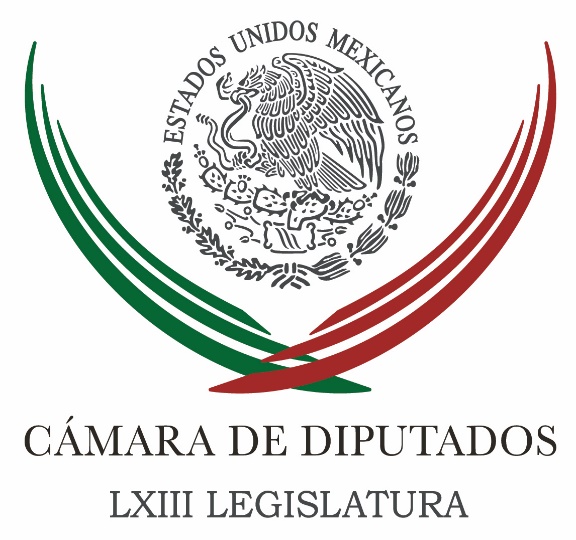 Carpeta InformativaTercer CorteResumen: Rocío Nahle acusa a Gobierno Federal de inseguridad nacionalPor error en examen, todos los aspirantes deberían acceder a un lugar: PRDIncluir temas migratorios en libros de texto, propone legisladora Diputado propone reembolso a espectadores por cancelación de eventos En el nuevo sistema penal, el problema son los operadores, acusan en SenadoOsorio celebra que PRI abra candados a simpatizantes en 2018Conago aprueba protocolo para proteger a periodistas y activistasEliminación de candados fue para modernizar al PRI: BeltronesTrump no descarta la opción militar ante crisis venezolana11 de agosto de 2017TEMA(S): Trabajo Legislativo FECHA: 11/08/17HORA: 13:22NOTICIERO: Enfoque EMISIÓN: Tercer Corte  ESTACION: Online GRUPO: NRM Comunicaciones0Rocío Nahle acusa a Gobierno Federal de inseguridad nacionalLa inseguridad que vive el país todos los días no es producto de la falta de leyes, aseguró la coordinadora parlamentaria de Morena, Rocío Nahle García.Además, pidió al Secretario de Gobernación que haya mayor presencia de policías federales y del CISEN en Veracruz para enfrentar al crimen organizado.Rocío Nahle García, en reunión con reporteros dijo que para el periodo ordinario de sesiones que inicia el 1 de septiembre, insistirán en promover leyes que combatan la corrupción e impulsen la austeridad republicana. /gh/mTEMA(S): Información GeneralFECHA: 11/08/17HORA: NOTICIERO: Noticias MVSEMISIÓN: Tercer CorteESTACION: InternetGRUPO: MVSPor error en examen, todos los aspirantes deberían acceder a un lugar: PRDAngélica Melín, reportera: En el marco de las fallas cometidas en la aplicación y evaluación de los resultados del examen de ingreso al bachillerato, aplicado por la Comisión Metropolitana de Instituciones de Educación Media Superior (Comipems), todos los estudiantes que realizaron dicha prueba y se quedaron sin un lugar deberían ser admitidos, exigió el vicepresidente de la Mesa Directiva de la Cámara de Diputados, Alejandro Ojeda.El legislador del Partido de la Revolución Democrática (PRD) aseveró que solo así se corregirían los garrafales errores cometidos por ese organismo, de lo contrario, se confirmará que el examen en cuestión “fue todo un fraude”.Ojeda Anguiano advirtió que lo ocurrido con el examen para el bachillerato no solo fue “un fraude”, sino que viola los derechos humanos y el derecho a la educación de miles de adolescentes y jóvenes que al quedar fuera de la escuela, se convierten en presa fácil de la delincuencia organizada y ven truncadas sus oportunidades de desarrollo.El legislador indicó que para hacer justicia y reparar el daño, no solo los estudiantes que han solicitado someter a revisión los resultados de su examen, sino todos aquellos que se inscribieron para aplicarlo deberían ser aceptados en alguna de las instituciones de educación media superior del país. “Esa sería la única manera de limpiar el desaseo en el proceso de selección”, dijo.Manifestó que a su consideración, el procedimiento para examinar y admitir a los aspirantes al bachillerato de origen es excluyente, injusto e inequitativo; y si a ello se suman las evidentes fallas cometidas en esta ocasión, es necesario que las autoridades e instituciones involucradas reparen el daño cometido a miles de jóvenes que tenían la esperanza de estudiar.Los errores cometidos, advirtió, restaron certeza y credibilidad a los exámenes aplicados por la Comipems, y no hay otro modo de corregir que dando un lugar a todos los que por esa situación y por los resultados obtenidos, fueron rechazados."Desde siempre hemos señalado que el proceso de selección es injusto inequitativo y excluyente. Cada año vemos a miles de jóvenes que no pueden acceder a la educación media superior y por ello las movilizaciones de rechazados. Y ahora surge la interrogante sobre cuántas veces esto ha ocurrido", refrendó.Lamentó el desaseo en dicho procedimiento y la respuesta insuficiente de las instituciones educativas del país, por lo que es momento de someterlo a evaluación y si ha perdido su objetividad y certeza, hacer los cambios que sean necesarios.Recordó que por orden constitucional, en el año 2022 el Estado deberá garantizar al 100 por ciento la cobertura en educación media superior, reto que luce difícil de alcanzar, si errores como el del examen de admisión se repiten y si el sector educativo no hace lo necesario para enmendar las fallas. Masn/mTEMA(S): Trabajo Legislativo FECHA: 11/08/17HORA: 14:47NOTICIERO: Notimex / EMISIÓN: Tercer Corte  ESTACION: Online GRUPO: Notimex 0Incluir temas migratorios en libros de texto, propone legisladora La diputada del PRI, María Carmen Pinete Vargas, exhortó a la Secretaría de Educación Pública (SEP) a evaluar la posibilidad de incorporar temas migratorios en los libros de texto gratuitos, para concientizar a los estudiantes sobre temas migratorios.Asimismo, se pronunció a favor de que el Instituto Nacional de Migración (INM) realice campañas de sensibilización, dirigidas a estudiantes de educación básica, sobre la atención de migrantes y refugiados extranjeros, así como las condiciones en que éstos viajan por motivos de desplazamientos forzosos o desastres naturales.En un punto de acuerdo que presentó en la Permanente y que analiza la Segunda Comisión, la legisladora señaló que esta población foránea es vulnerable a la discriminación y está expuesta a todo tipo de abusos.Destacó que de acuerdo con el Consejo Nacional para Prevenir la Discriminación (Conapred), las personas que viajan sin documentos están expuestas a un daño mayor, pues al no contar con visas o permisos temen denunciar abusos y vejaciones.“Tal panorama se potencia, pues cualquier injusticia no tendrá consecuencias para quien lo cometió. Además, los migrantes temen a las represalias y desconfían en el sistema de procuración y administración de justicia, lo que provoca impunidad”, mencionó la integrante de la Comisión de Educación Pública y Servicios Educativos.Recordó que a principios de julio, la SEP anunció el inicio de la reelaboración de los libros de texto gratuitos, con base en el “Modelo Pedagógico” y el “Plan y los Programas de Estudio para la Educación Básica: Aprendizajes clave para la educación integral”.En dichos programas se refiere a los migrantes internos del país, específicamente a los jornaleros agrícolas y, en menor medida, a los repatriados de Estados Unidos a México, pero de ningún modo “a los extranjeros o refugiados que se internan al país, provenientes de Centro y Sudamérica o de otras partes del mundo”, indicó.Por ello, consideró necesario un cambio cultural en el que haya una sensibilización de las condiciones en que viajan las personas migrantes, pues “la mayoría lleva muy pocos recursos y miles transitan en trenes de carga hacia el norte del país, lo que pone en peligro su integridad”.Subrayó que según cifras del Alto Comisionado de Naciones Unidas para los Refugiados (ACNUR), a julio de 2016 el número estimado de personas que cruza la frontera sur de México de manera irregular al año es de 400 mil.En tanto, las solicitudes de asilo de personas aumentaron 162 por ciento entre 2013 y 2015, y se preveía que, a finales de 2016, la población de refugiados sería entre ocho mil y 10 mil personas.Pinete Vargas refirió que de acuerdo con el Conapred, la mayoría de los migrantes se van de sus países por causas económicas; pero también existe un número importante de personas que huye de situaciones de violencia, así como de los desastres de origen natural. /gh/mTEMA(S): Trabajo Legislativo FECHA: 11/08/17HORA: 14:49NOTICIERO: Notimex / EMISIÓN: Tercer Corte  ESTACION: Online GRUPO: Notimex 0Diputado propone reembolso a espectadores por cancelación de eventos El diputado Edgar Romo García propuso reformas a la Ley Federal de Protección al Consumidor, a fin de que se reembolse a los espectadores el costo íntegro del boleto cuando de manera repentina se cancelen espectáculos públicos.El legislador del Partido Revolucionario Institucional (PRI) señaló que su iniciativa, la cual fue turnada a la Comisión de Economía, tiene el objetivo de evitar que el público sufra pérdidas económicas ante situaciones de las que son responsables los organizadores.“La propuesta plantea que tratándose de servicios relacionados con espectáculos públicos y cuando se incumpla el servicio ofrecido, los consumidores tendrán derecho a la devolución íntegra del costo de la entrada”, puntualizó.Romo García subrayó que dicho reembolso deberá comprender cualquier tipo de gasto realizado, incluyendo pagos por expedición del boleto, cargos del servicio y otras erogaciones, pues se deben respetar los derechos de los afectados.Consideró necesario fortalecer y proteger los intereses de los consumidores al contratar cualquier tipo de actividad de servicio de espectáculo público, y propiciar un ambiente justo entre ellos y los proveedores, para que haya equidad, certeza y seguridad jurídica.En su iniciativa, el diputado argumenta que es un reclamo ciudadano el que cuando ocurre este tipo de cancelaciones inesperadas únicamente se regresa una parte del dinero, lo que se convierte en una situación injusta e inequitativa que perjudica únicamente al consumidor. /gh/mTEMA(S): Información GeneralFECHA: 11/08/17HORA: 19:18NOTICIERO: El Universal.comEMISIÓN: Tercer CorteESTACION: InternetGRUPO: El UniversalEn el nuevo sistema penal, el problema son los operadores, acusan en SenadoJuan Arvizu, reportero: El diseño del modelo de Justicia Penal Acusatorio no es la causa del incremento de las comisiones de delitos, señalaron académicos y representantes de organizaciones civiles, y llamaron al Congreso a no permitir cambios regresivos en esa materia.En el segundo día del foro “La Justicia que México necesita: Mitos y Realidades del Nuevo Sistema de Justicia Penal Acusatorio”, el especialista Santiago Corcuera, advirtió que se intenta una regresión a los tiempos de la Inquisición en materia de Justicia, cuando el problema no es la ley sino los operadores.Ejemplificó la situación con un avión que tenga fallas de funcionamiento, lo cual se debe a la falta de capacitación del piloto, técnicos y sobrecargos, y para que el vuelo sea adecuado, no se debe cambiar el diseño del avión, sino impartir capacitación a quienes lo operan, explicó.María Elena Morera, presidenta de Ciudadanos por una Causa en Común; Alejandro Hope, analista en materia de Seguridad, y Cecilia Real, investigadora de México Evalúa, sostuvieron que los ministerios públicos y los jueces son responsables de las deficiencias en la instrumentación del nuevo modelo de justicia.Por su parte, el secretario ejecutivo del Sistema Nacional de Seguridad, Álvaro Vizcaíno Zamora, ubicó en las Unidades de Medidas Cautelares, a la afamada “la puerta giratoria”, esto es, que inculpados salen a la calle a la brevedad por las normas de la Justicia Penal Acusatoria.Existen 29 unidades estatales y en 26 casos salen reprobadas en su funcionamiento. Con todo, argumentó que ante la realidad nacional amerita que el catálogo de prisión preventiva, de ocho causas, incluya las de posesión de arma de uso exclusivo del Ejército y el robo de hidrocarburos. Reiteró las cifras que ofreció la semana pasada en una reunión, también en el Senado, de que los grupos huachicoleros tienen gran poder económico, con ganancias de 25 mil millones de pesos anuales, esto es, el triple del presupuesto federal en materia de seguridad.El presidente de la Comisión de Reforma del Estado del senado, Luis Humberto Fernández Fuentes (PT), señaló que el Sistema Penal Acusatorio no ha dado los resultados esperados, porque el Estado no se adaptó a la aplicación del nuevo modelo.Señaló que lo que en efecto se requiere es la reforma al artículo 102 Constitucional para que en la estructura de la impartición de justicia la Policía no esté dentro de la Fiscalía. Masn/mTEMA(S): Partidos PolíticosFECHA: 11/08/17HORA: 17:37NOTICIERO: Milenio.comESTACIÓN: Online GRUPO: Milenio0Osorio celebra que PRI abra candados a simpatizantes en 2018El secretario de Gobernación dijo que su partido llega más unido que nunca a su Asamblea General de mañana sábado, contrario a lo que se auguraba que ocurriría con enfrentamientos entre la militancia.PEDRO DOMÍNGUEZ.- Ciudad de México. El secretario de Gobernación, Miguel Ángel Osorio Chong, celebró que se hayan quitado los candados para que los simpatizantes del PRI puedan ser candidatos, al asegurar que estos solo separaban y alejaban a la militancia.En una breve entrevista al salir de la Comisión de Seguridad de la Conago, señaló que su partido llega unido, con visión de futuro y sin enfrentamientos en la asamblea general del próximo sábado.“Qué bueno, no debe de haber candados, que solo separan a la militancia, alejan, la verdad de las cosas es que estos estorbaban, se hizo un buen ejercicio hace dos años, cuando se quitaron los candados que fueron hechos en 1997 y hoy se quita los que faltaban, entonces la verdad fueron resultados”, apunto el secretario.Al cuestionarle si su homólogo de Hacienda, José Antonio Meade, puede contender en las elecciones presidenciales de 2018, Osorio Chongo se limitó a responder que todos serían buenos candidatos porque “son buenos militantes del PRI, buenos servidores públicos, son gente que ha probado sus capacidades”.Finalmente, dejó en claro que después de las reuniones previas a la asamblea del sábado, se tiene un partido fuerte.“Hay quienes auguraban que pudiera ser una asamblea de rompimiento, de enfrentamiento y ya quedó claro el tamaño de lo que está hecho el PRI, llega muy fuerte”, puntualizó.   Jam/mTEMA(S): Información GeneralFECHA: 11/08/17HORA: 16:42NOTICIERO: Excelsior.comESTACIÓN: Online GRUPO: Excélsior0Conago aprueba protocolo para proteger a periodistas y activistasLuis González, presidente de la CNDH, comentó que el 2016 se volvió el año más letal en contra del periodismo en México, pues se registró la cifra de 13 homicidios en contra del gremioPAULINA SILVA.-  CIUDAD DE MÉXICO. La Comisión de Seguridad y Justicia de la Conferencia Nacional de Gobernadores aprobó el protocolo para la protección de los defensores de derechos humanos y periodistas propuesto por la Comisión Nacional de Derechos Humanos.La Conago recibe este protocolo que se nos ha entregado y con este protocolo nos comprometemos a continuar con la implementación de todas estas acciones que aquí de manera consensuada hemos alcanzado y los compromisos que tenemos con todos los compañeros defensores de los derechos humanos y periodistas" dijo Miguel Ángel Mancera.Luis González, presidente de la Comisión Nacional de Derechos Humanos, comentó que el 2016 se volvió el año más letal en contra del periodismo en México, pues se registró la cifra histórica de 13 homicidios en contra del gremio, mientras que de 2006 al 2008 se registraron 10 asesinatos.Detalló que entre 2009 y 2010 se registró un repunte de las agresiones con 12 periodistas muertos y en lo que va del presente año ya se han presentado ocho homicidios, por lo cual urgió fortalecer los mecanismos en todas las entidades federativas para combatir la impunidad en los casos.Lo vemos como un muy buen paso para articular a las 32 entidades federativas y a la Federación, pero también se requiere que quienes representen esas unidades tengan el perfil adecuado la sensibilidad para entender cuando se investiga homicidios en contra comunicadores y defensores civiles", dijo el ombudsman nacional.Posterior a la reunión que sostuvieron en privado, Omar Fayad, Coordinador de la Comisión de Seguridad y Justicia de la Conago, entregó un documento al secretario de gobernación Miguel Angel Osorio Chong, con lo cual se busca reformar el Sistema de Justicia Penal para una mejor operatividad.El siguiente paso es que visitaremos la Comisión Nacional de Derechos Humanos para que se pueda conocer la propuesta, después la Suprema Corte de Justicia y posteriormente las cámaras del Congreso para que los legisladores tengan una respuesta al planteamiento" sostuvo el también gobernador de Hidalgo.   Jam/mTEMA(S): Partidos PolíticosFECHA: 11/08/17HORA: 17:29NOTICIERO: La Crónica.comESTACIÓN: Online GRUPO: Crónica0Eliminación de candados fue para modernizar al PRI: BeltronesLa decisión de permitir candidaturas externas en el Partido Revolucionario Institucional (PRI), no significa confeccionar un traje a la medida para el secretario de Hacienda, José Antonio Meade, lo que se busca es modernizar a la institución política, dijo el exlíder de la bancada del PRI en el Senado, Manlio Fabio Beltrones.Las modificaciones que realiza el PRI para elegir a su candidato modernizan al partido, para combinar la fuerza de su militancia con la posibilidad de tener un candidato externo.Dijo que eso no significa abandonar a los militantes o a los simpatizantes, simplemente para aspirar a ganar las elecciones, un partido se abre más allá de sus integrantes. Se trata de modernizar un partido político y ser competitivo ante las elecciones, es algo parecido a ser congruente con uno mismo".   Jam/mTEMA(S): Información GeneralFECHA: 11/08/17HORA: 17:37NOTICIERO: Excélsior.comEMISIÓN: Tercer CorteESTACION: InternetGRUPO: ImagenTrump no descarta la opción militar ante crisis venezolanaDonald Trump afirmó la tarde de este viernes que la situación en Venezuela es un desastre y que su país está manejando muchas opciones, entre ellas la militar.“Tenemos muchas opciones para Venezuela, es nuestro vecino. Estamos en todo el mundo, tenemos tropas en todo el mundo, incluyendo lugares muy muy lejanos. Venezuela no está muy lejos y la gente está sufriendo. Están muriendo (...) No descartamos una opción militar si fuese necesaria", dijo el presidente durante una conferencia de prensa.El presidente no respondió si las tropas estadunidenses liderarían esa posible operación.“No hablamos de eso, pero una operación militar, una opción militar, es ciertamente algo que podríamos perseguir", respondió el magnate republicano.Trump hizo esa declaración en su club de golf de Bedminster, Nueva Jersey, tras reunirse con el secretario de Estado, Rex Tillerson; el asesor de seguridad nacional, H. R. McMaster; y la embajadora estadunidense ante la ONU, Nikki Haley.Mientras, el portavoz del Pentágono, Eric Pahon, aseguró que el organismo no ha recibido ninguna orden sobre Venezuela tras los comentarios del presidente.Estas declaraciones ocurren una semana después de que el gobierno estadunidense catalogara al presidente Nicolás Maduro como dictador, por imponer en Venezuela una Asamblea Nacional Constituyente.Además, el presidente dijo que hablará esta noche por teléfono con su homólogo chino, Xi Jinping, sobre Corea del Norte.Cuando se le preguntó acerca del aumento en la retórica en las últimas semanas entre los su país y Corea del Norte, Trump señaló que hay buenas opciones en la mesa para hacer frente a las tensiones.“Podrían ocurrir muchas cosas buenas y también podríamos tener una mala solución", dijo.Cuando se le preguntó si esa mala solución significaba la guerra, el magnate declinó responder.“Sabes lo que puedo decir, espero que todo salga bien", dijo.“Nadie ama una solución pacífica más que el Presidente Trump, pero eso ha estado sucediendo durante muchos años, habría sido mucho más fácil de resolver este año antes de que estuvieran en la posición en la que están. Veremos lo que sucede". Masn/m